Батыс Қазақстан облысы әкімдігі білім басқармасы «облыстық экологиялық–биологиялық орталығы» МКҚК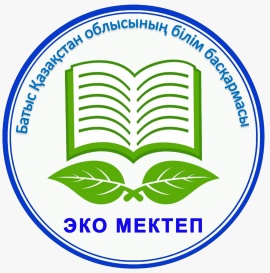 ЭКОМЕКТЕП ПАСПОРТЫ2021-2025ж.ж.ПАСПОРТ ЭКОШКОЛЫ2021-2025г.г.2021 жылЭкологиялық мектепті паспорттауЖАДЫНАМАСЫ1. Білім бөлімі басшысының төрағалығымен комиссия құру;2. Экосовет құру, БҚО білім басқармасында экомектептің төлқұжатын рәсімдеу және тіркеу;3. Экомектеп құру үшін қолда бар табиғи және материалдық ресурстар актілерін жасаңыз;4. Эко-мектепті көрнекі түрде көрсететін нысандарды көрсете отырып, карта схемаларын дайындаңыз. Объектілердің фотоматериалдарын дайындау (жылдың әр уақытында бірнеше фотосурет қажет);5. Эко мектептің негізгі қорының ассортиментінің сипаттамасы;6. Эко мектептің негізгі қызметінің бағыттары бойынша ақпарат дайындау, оның ішінде экологиялық кеңес бекіткен экологиялық іс-шаралардың тақырыптық жоспарлары, зерттеу жұмыстарының нысандары.ПАМЯТКАпо паспортизации экологической школы1. Создать комиссию под председательством руководителя отдела образования;2. Создать экосовет, оформить и зарегистрировать  паспорт  экошколы                       в  управлении образования ЗКО;3. Оформить акты обследования имеющихся природных,материальных ресурсов для создания экошколы;4. Подготовить картосхемы с указанием объектов наглядно представляющие экошколу. Подготовить фотоматериалы объектов (желательно несколько фотографий      в разное время года);5. Описание ассортимента  основного фонда экошколы;6. Подготовить информацию по направлениям основной деятельности экошколы,    в т.ч. формы исследовательской работы, утвержденные экосоветом тематические планы  природоохранных мероприятий.  Паспорт  нөмірленіп және мөрмен бекітіледі.Паспорт пронумерован и скриплен печатью.М.О. _______________________М.П. Жауапты адамның қолы          Подпись ответственного лица1.Экологиялық мектеп туралы мәліметтерДанные об экологической школе2. Білім алушылар контингентіКонтингент обучающихся3.КадрларКадры4. Ресурстық база   Ресурсная база5. Білім мазмұныСодержание образования№Ақпарат параметрлеріПараметры информацииАқпараттың мазмұныСодержания информации1.1.Білім беру мекемесінің толық атауыПолное наименование образовательного учреждения1.2.Құрылған жылы Год основания1.3.Заңды мекенжайы Юридический адрес1.4.Ұйым байланыстары: тел., электрондық мекенжайы, сайты.Контакты организации: тел., электронный адрес, сайт1.5.Ұйым басшысы (аты-жөні, байланыс телефондары) Руководитель организации (Ф.И.О., контакты)1.6.Экологиялық мектепке жауаптының аты-жөні, байланыс телефондарыОтветственный за экологическую школу Ф.И.О., контакты№Ақпарат параметрлеріПараметры информацииАқпараттың мазмұныСодержания информации2.1.Білім алушылардың жалпы саны:Общее количество обучающихся:2.1.Оның ішінде бастауыш мектеп оқушыларыИз них обучающихся: начальной школы2.1.негізгі мектеп оқушыларыобучающиеся основной школы2.1.орта мектеп оқушыларыобучающиеся средней школы№Ақпарат параметрлеріПараметры информацииАқпараттың мазмұныСодержания информации3.1.Әкімшілік қызметкерлер саныКоличество административных работников3.2. Педагог қызметкерлердің жалпы саныОбщее количество педагогических работников№Ақпарат параметрлеріПараметры информации3.1.Ғимарат және оның жай-күйі (салынған жылы, күрделі жөндеу жасалған жылы)Помещение и его состояние (год постройки, год капитального ремонта)3.2.Ғимарат түрі Тип здания3.3.Мектептің жалпы ауданы Общая площадь школы3.4.Жылыжайдың жалпы ауданы (салынған жылы, күрделі жөндеу жасалған жылы)Общая площадь и состояние теплицы (год постройки, год капитального ремонта)3.5.Оқу-тәжірибе үлескесінің жалпы ауданыОбщая площадь пришкольного учебно-опытного участка3.6.Питомниктің жалпы ауданы сайтта: http://detzoo-zko.kz/ru/ Общая площадь питомника сайте: http://detzoo-zko.kz/ru/3.7.Үлескені абаттандыру Благоустройство участка3.8.Ішкі және сыртқы көгалдандыру моделі (бақтың аумағы, мектеп жанындағы үлеске, гүлзарлар мен көгалдар, жылыжай, ағаштар мен бұталар, жабық өсімдіктер, терезедегі бұрыш, табиғат күнтізбесі, питомник, альпинарий, топтың заттық-дамытушы ортасы (қысқы бақ).сайтта:http: //detzoo-zko.kz/ru/ Модель внутреннего и внешнего озеленения (пришкольный сад, учебно-опытный участок, клумбы и газоны, теплица, деревья и кустарники, комнатные растения, лаборатория на окне, календарь природы, питомник, альпинарий,  предметно-развивающая среда (зимний сад).сайте: http://detzoo-zko.kz/ru/3.9.Ішкі және сыртқы көгалдандыру модельдеріне арналған жабдықтардың болуыНаличие  оборудования для моделей внутреннего и наружного озеленения3.10.Экологиялық тәрбие мен білім беру құралы ретінде зоологиялық кеңістіктің моделі (жабайы табиғат бұрышы, аквариум, зерттеу жұмыстары, көрнекі-дидактикалық материалдар: зоологиялық газеттер, альбомдар, плакаттар, стендтер, ақпараттық проспектілер) сайтта: http://detzoo-zko.kz/ru/Модель зоологического пространства – как средство экологического воспитания и образования (уголок живой природы, аквариум, исследовательские работы, наглядно-дидактические материалы: зоологические газеты, альбомы, плакаты, стенды, информационные проспекты) сайте: http://detzoo-zko.kz/ru/3.11.Экологиялық кеңістік моделі (экологиялық соқпақ, экологиялық алаң, заттық-дамытушы топ (экологиялық бұрыш), зерттеу жұмыстары, табиғат күнтізбесі, экологиялық тимбилдинг, қоқысты бөлек жинау)Модель экологического пространства (экологическая тропа, экологическая площадка, предметно-развивающая группа (экологический уголок), исследовательские работы, календарь природы, экологический тимбилдинг, раздельный сбор мусора)№Ақпарат параметрлеріПараметры информации5.1.Облыстық компонент (жоба)Областной компонент (проект)5.2.Мектеп компоненті (жұмыс жоспары)Школьный компонент (план работы)5.3.Оқу бағдарламалары (үйірмелер, факультативтер, сынып сағаттарының бағдарламалары және сыныптан тыс іс-шараларды әзірлеу)Программы обучения (кружки, факультативы, программы кл.часов и разработки, разработки внеклассных мероприятий)5.4.Экологиялық білім беруді ұйымдастыратын бағыттар:- өсімдіктер әлемі және топырақ;- жануарлар әлемі және топырақ;- ауа;- су;- табиғат әліппесі.Направления, по которым организовано  экологическое образование:- растительный мир и почва;- животный мир и почва;- воздух;- вода;- азбука природы.5.5.2021 жылы мектепте жұмыс істейтін үйірмелердің, факультативтердің және басқа формалардың жалпы саны.Общее число кружков, факультативов и других форм, работающих в школе 
в 2021 году5.6.Ұйымдармен өзара әрекет Взаимодействие с организациями5.7.Ата-аналармен экологиялық тәрбие бойынша жұмыс нысаны: (сауалнама жүргізу, сауалнама жүргізу, жиналыстар, консультациялар, конференциялар, конкурстар, дәрісханалар, іс-шаралар, экскурсиялар).Форма работы с родителями по экологическому воспитанию: (анкетирование, проведение опросов, собрания, консультации, конференции, конкурсы, лектории, мероприятия, экскурсии).5.8.Ақпараттық-ағарту жұмысы (БАҚ, әлеуметтік желілер, мектеп радио-рубкасын ұйымдастыру, эковестник және т.б.)Информационно-просветительская работа (СМИ, социальные сети, организации школьной радио-рубки, эковестник и т.д.)5.9.Жартыжылдағы экологиялық білім беру мен тәрбиелеу жөніндегі жұмыстың іске асырылуын бағалау:- атқарылған жұмыстар мен алынған нәтижелерді талдау;- білім алушылардың оқу деңгейі;- мектеп,қалалық, аудандық, облыстық, республикалық, халықаралық олимпиадалардың, байқаулардың, конкурстардың, конференциялардың және т.б. жеңімпаздары;- қолданыстағы жобалардың болуы;Оценка  реализации работы по экологическому образованию и воспитанию  по полугодиям:- анализ проделанной работы и полученных результатов;- уровень обученности обучающихся;- победители школьных,городских, районных, областных, республиканских, международных  олимпиад, смотров, конкурсов, конференций и т.д;- наличие  действующих проектов.5.10.Жобаны енгізу және іске асыру қорытындылары бойынша тәжірибені жинақтау.Обобщение опыта по итогам внедрения и реализации проекта.